Name:								NCFE Research TableProject Resource Table Topic researchedUnit & Task NumberInformation or image found (sourced)Source of Information/ Website addressCopyright permissionsDate information sourced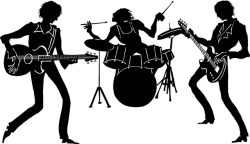 Unit 01 task 1Image of a Pop band for my PP Clip Art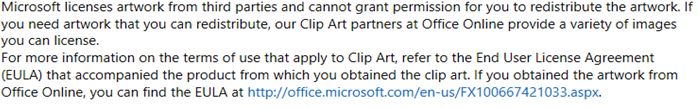 I may use Clip Art in my school assignments May 2020